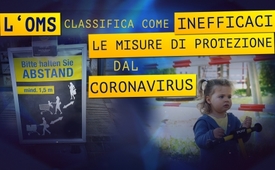 L'OMS classifica come inefficaci le misure di protezione dal Coronavirus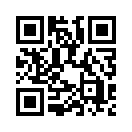 Perché l'OMS raccomanda attualmente esattamente le stesse misure contro il Coronavirus che l'autunno scorso ha ritenuto inefficaci in caso di pandemia virale? Le conseguenze distruttive del coprifuoco per le imprese e i diritti umani sono giustificate o sono state addirittura intenzionali?In Germania, ma anche in Svizzera e Italia sono state intraprese diverse misure di protezione dal Coronavirus. Queste includono il rispetto delle distanze sociali, delle restrizioni di viaggio e il coprifuoco. Nel corso della crisi del COVID19 gran parte della popolazione mondiale è stata colpita dalle misure raccomandate dall'Organizzazione Mondiale della Sanità (OMS). Ma vi sono prove scientifiche che queste massicce restrizioni siano efficaci, ovvero vi sono prove credibili che possano contenere efficacemente la diffusione di un virus pandemico? 
In uno studio condotto nell'autunno del 2019, l'OMS stessa ha esaminato le misure attualmente in vigore per combattere la diffusione del virus. Nel relativo rapporto dell'OMS si tratta di una pandemia virale globale scatenata da un virus influenzale finora sconosciuto, per il quale non esiste un'immunità di base nella popolazione umana. Nell'appendice della stesura l'OMS è arrivata alla conclusione, che l'efficacia effettiva di quasi tutte le misure esaminate doveva essere considerata da "bassa" a "molto bassa". Ha ritenuto che solo l'igiene delle mani e l'uso di maschere, soprattutto in ambito clinico, potessero avere effetti valutati da "moderati" a "elevati". 

A causa dei decreti emanati in tutto il mondo, l'economia della stragrande maggioranza dei paesi è stata praticamente paralizzata e in più sono stati severamente limitati i diritti umani. Questo nonostante l'autunno passato l'OMS considerasse ancora tendenzialmente bassa l'efficacia di queste misure in caso di pandemia virale. Invece ora le raccomanda e il loro effetto fatale sarà un'economia mondiale che si riprenderà solo molto lentamente, se si riprenderà, e che la gente probabilmente vivrà momenti di pena simili a quelli degli anni del 1920. Si stima che questo porterà mondialmente più di 500 milioni di persone a vivere al di sotto della soglia di povertà. Potrebbe addirittura essere che queste misure causeranno più morti del virus stesso. 
Ma perché sono state attuate? Perché l'OMS raccomanda attualmente contro il Coronavirus proprio quelle misure che nello studio dell'autunno passato aveva ancora considerato inefficaci in caso di una pandemia virale generale? È difficile immaginare che nessuno in tutta l'OMS fosse a conoscenza di questo studio. Oppure sono intenzionali queste conseguenze distruttive per la stragrande maggioranza delle persone?

Franklin D. Roosevelt, 32° presidente degli Stati Uniti, ha detto dei circoli governativi: “In politica, nulla accade per caso, ma se avviene lo stesso, allora era pianificato così.”di pg.Fonti:Studio dell'OMS sull'efficienza delle misure di protezione della corona (Min. 1:54 – 4:06): https://.youtube.com/watch?time_continue=283&v=BBsET-tUzzM&feature=emb_logo
https://.heise.de/tp/features/COVID-19-WHO-Studie-findet-kaum-Belege-fuer-die-Wirksamkeit-von-Eindaemmungsmassnahmen-4706446.html
https://apps.who.int/iris/bitstream/handle/10665/329438/9789241516839-eng.pdf?ua=1
https://.wider.unu.edu/publication/estimates-impact-covid-19-global-povertyAnche questo potrebbe interessarti:#Coronavirus - www.kla.tv/coronavirus-itKla.TV – Le altre notizie ... libere – indipendenti – senza censura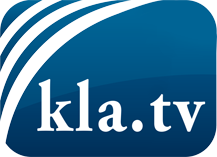 ciò che i media non dovrebbero tacerecose poco sentite, dal popolo, per il popoloinformazioni immancabili in oltre 70 lingue www.kla.tv/itResta sintonizzato!Abbonamento gratuito alla circolare con le ultime notizie: www.kla.tv/abo-itInformazioni per la sicurezza:Purtroppo le voci dissenzienti vengono censurate e soppresse sempre di più. Finché non riportiamo in linea con gli interessi e le ideologie della stampa del sistema, dobbiamo aspettarci che in ogni momento si cerchino pretesti per bloccare o danneggiare Kla.TV.Quindi collegati oggi stesso nella nostra rete indipendente da internet!
Clicca qui: www.kla.tv/vernetzung&lang=itLicenza:    Licenza Creative Commons con attribuzione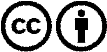 È benvenuta la distribuzione e la rielaborazione con attribuzione! Tuttavia, il materiale non può essere presentato fuori dal suo contesto. È vietato l'utilizzo senza autorizzazione per le istituzioni finanziate con denaro pubblico (Canone Televisivo in Italia, Serafe, GEZ, ecc.). Le violazioni possono essere perseguite penalmente.